          GROUP BOOKING FORM 2020GROUP ORGANISER – Contact detailsGROUP VISIT  –  please choose a package:   1 or 2  OFFICE USEBookings Log    	      Office Diary              Café  	   Guide/Talk Booked  	     Shop Diary  	            Group conf.    BOOKING SIGNATURE  and CONFIRMATIONI would like to confirm the booking as shown overleaf.I have read and agree to the museum’s terms and conditions for group bookings, and terms of payment.  (Note:  Full payment is usually made upon entry).On arrival at the museum. 	       OR – prepayment by invoice*    OR - payment on a/c via BACS   Amberley Museum will only use your information provided for the legitimate interest of a group visit to our museum. If you would like to be added to our marketing mailing list, please tick this box below.  Amberley Museum does not share any data with third parties.  This is covered by the museum’s privacy policy, available on our website www.amberleymuseum.co.uk.     I give the consent for the details provided on this form to be used for purposes of museum business only.  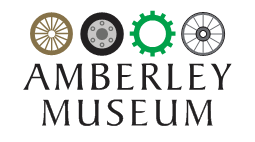 Amberley Museum New Barn Road, Amberley, near ArundelWest Sussex, BN18 9LT01798 831370office@amberleymuseum.co.uk Contact Name:TitleFirst NameSurnameGROUP NAME::Address:StreetCityCountyPost CodePhone:Email:DATE OF VISIT:Arrival Time:Departure Time:Arriving by:(e.g. Coach, Train)Number in group:                      (approx.) Package 1:	 No. of Adults:No. of 60+:No. of Children:No. of Carers:Discounted admission@ £12.00    @ £10.00(age 4-16) @ £6.00Total £Total:Total £Free Package 2: 	 No. of Adults:No. of 60+:No. of Children:No. of Carers:Discounted admissionplus cake and hot drink@ £17.00    @ £15.00(age 4-16) @ £9.00Total £Total:Total £FreeBOOKING TOTAL £I would like to enquire about information on additional tours and talks        Yes  NoI would like to enquire about information on additional tours and talks        Yes  NoI would like to enquire about information on additional tours and talks        Yes  NoI would like to enquire about information on additional tours and talks        Yes  NoI would like to enquire about information on additional tours and talks        Yes  No  SPECIAL REQUIREMENTSPlease let us know if your group has any special requirements – e.g. wheelchair access for our train, dietary needs etc.  SPECIAL REQUIREMENTSPlease let us know if your group has any special requirements – e.g. wheelchair access for our train, dietary needs etc.  SPECIAL REQUIREMENTSPlease let us know if your group has any special requirements – e.g. wheelchair access for our train, dietary needs etc.Signature:Date: